FEDERAL COMMUNICATIONS COMMISSIONENFORCEMENT BUREAU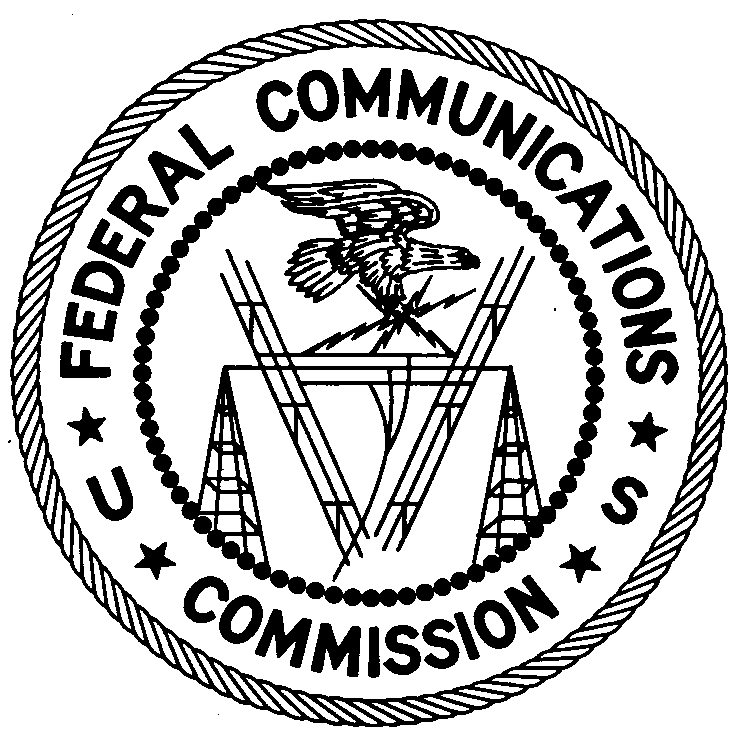 SOUTH CENTRAL REGIONDallas Office9330 LBJ Freeway, Suite 1170Dallas, Texas 75243March 24, 2016Emerald Cove Resort3495 Farm to Market 276
Milam, TX 75959NOTICE OF UNLICENSED OPERATION                                                               Case Number:  EB-FIELDSCR-16-00021181	  Document Number:  W20163250004On January 13, 2016, in response to a complaint from Cellular One of radio frequency interference (RFI) affecting the frequency range of 830.3MHz to 834.4 MHz in Milam TX, an agent from this office investigated the source of the RFI.  On January 14, 2015, Ms. Cindy Todd of Emerald Cove Resort, Gary, Texas 75643 admitted that she owned a Bi-Directional amplifier (BDA).  Ms. Todd disconnected the power from the BDA.  The interference ceased. On March 4, 2016, the RFI was back.  On March 6, the interference ceased.  On March 15, 2016, the RFI was back again and is still active.  The Commission’s records show that no license has been issued to Emerald Cove Resort for operation of this station from this location in Milam, Texas. The Commission limits the use of both Consumer Signal Boosters and Industrial Signal Boosters by requiring the signal booster operator, in the case of a Consumer Signal Booster, to obtain the consent of the licensee providing service to the subscriber, or, in the case of an Industrial Signal Booster, to obtain an FCC license or the express consent of the licensee(s) whose frequencies are being retransmitted by the device.  In either scenario, the operation of the signal booster is only “on a secondary, non-interference basis to primary services licensed for the frequency bands on which they transmit, and to primary services licensed for the adjacent frequency bands that might be affected by their transmissions.”Operation of radio transmitting equipment without a valid FCC authorization or license is a violation of Section 301 of the Communications Act of 1934, as amended, and may subject the responsible parties to substantial monetary forfeitures.  Because unlicensed operation creates a danger of interference to important radio communications services and may subject the operator to severe penalties, this notice emphasizes the importance of complying strictly with these legal requirements.Please respond within thirty (30) days from the date of this notice with information: 1) showing that the Resort has authority granted by the FCC to operate a signal booster; 2) showing that the Resort has obtained consent from a commercial mobile radio licensee to operate a signal booster; or 3) that the Resort is no longer operating a signal booster.  In addition, provide an explanation as to what has been done to correct the interference issue and to ensure that it will not recur; provide the equipment authorization for the equipment involved; and identify the make, model and serial number of each piece of equipment including the antennas if applicable.  Your response should be sent to the address in the letterhead and reference the listed case and document number.  Under the Privacy Act of 1974, 5 U.S.C. § 552a(e)(3), we are informing you that the Commission’s staff will use all relevant material information before it to determine what, if any, enforcement action is required to ensure your compliance with FCC Rules.  This will include any information that you disclose in your reply.You may contact this office if you have any questions.Ronald RamageRegional DirectorAttachments:	Excerpts from the Communications Act of 1934, As Amended	Enforcement Bureau, "Inspection Fact Sheet", March 2005	Consumer Guide, “Information for Consumers Who Own Signal Boosters”, February 26, 2013